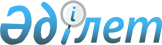 Об утверждении Правил маркирования икры осетровых видов рыб для торговли на внутреннем и внешнем рынках
					
			Утративший силу
			
			
		
					Приказ Министра охраны окружающей среды Республики Казахстан от 14 мая 2013 года № 121-Ө. Зарегистрирован в Министерстве юстиции Республики Казахстан 5 июня 2013 года № 8498. Утратил силу приказом Министра окружающей среды и водных ресурсов Республики Казахстан от 27 июня 2014 года № 240-Ө      Сноска. Утратил силу приказом Министра окружающей среды и водных ресурсов РК от 27.06.2014 № 240-Ө (порядок введения в действия см. п. 3).      В соответствии с подпунктами 12) и 36) пункта 1 статьи 9 Закона Республики Казахстан от 9 июля 2004 года «Об охране, воспроизводстве и использовании животного мира», ПРИКАЗЫВАЮ:



      1. Утвердить прилагаемые Правила маркирования икры осетровых видов рыб для торговли на внутреннем и внешнем рынках.



      2. Признать утратившими силу приказ Министра сельского хозяйства Республики Казахстан от 31 августа 2004 года № 462 «Об утверждении Правил маркирования икры осетровых видов рыб для торговли на внутреннем и внешнем рынках» (зарегистрирован в Реестре государственной регистрации нормативных правовых актов под № 3202,  опубликован в газете «Юридическая газета» от 7 октября 2005 года № 185-186 (919-920).».



      3. Комитету рыбного хозяйства Министерства охраны окружающей среды Республики Казахстан в установленном законодательством порядке обеспечить государственную регистрацию настоящего приказа а Министерстве юстиции Республики Казахстан и его официальное опубликование.



      4. Настоящий приказ вводится в действие по истечении десяти календарных дней после его первого официального опубликования.      Министр                                    Н. Каппаров

Утверждены          

приказом Министра охраны   

окружающей среды       

Республики Казахстан    

от 14 мая 2013 года № 121-е  

Правила маркирования икры

осетровых видов рыб для торговли

на внутреннем и внешнем рынках 1. Общие положения

      1. Настоящие Правила маркирования икры осетровых видов рыб для торговли на внутреннем и внешнем рынках (далее - Правила) разработаны в соответствии с подпунктами 12) и 36) пункта 1 статьи 9 Закона Республики Казахстан от 9 июля 2004 года «Об охране, воспроизводстве и использовании животного мира» и определяет порядок маркирования икры осетровых видов рыб для торговли на внутреннем и внешнем рынках.



      2. В настоящих Правилах используются следующие определения:



      административный орган - Министерство охраны окружающей среды Республики Казахстан;



      емкость - тара, в которой непосредственно размещается икра;



      код источника - буква, соответствующая источнику икры (W - дикий, С - выведенный в неволе);



      СИТЕС (CITES) - Конвенция о международной торговле видами дикой фауны и флоры, находящимися под угрозой исчезновения;



      идентификационный номер партии - номер, используемый на перерабатывающих заводах и упаковочных предприятиях, относящийся к системе отслеживания икры;



      паюсная (спрессованная) икра - икра, состоящая из не оплодотворенных яиц (икринок) одного или более видов осетровых, которая осталась после переработки и производства икры более высокого качества;



      икра - переработанные неоплодотворенные яйца (икринки) осетровых.



      3. В Республике Казахстан устанавливается единая система маркирования икры осетровых видов рыб для торговли на внутреннем и внешнем рынках.

      Маркирование икры осетровых видов рыб для торговли на внутреннем и внешнем рынках включает ее изготовление и выдачу марки для торговли икрой осетровых видов рыб на внутреннем рынке.



      4. Действие настоящих Правил распространяется на физических и юридических лиц, осуществляющих торговлю икрой осетровых видов рыб.



      5. Маркировку обеспечивают физические и юридические лица, осуществляющие торговлю икрой на внутреннем и внешнем рынках.



      6. Маркировке подлежат все виды икры, за исключением перемещаемых через территорию Республики Казахстан в таможенном режиме транзита товара.



      7. Для маркирования икры осетровых видов рыб для торговли на внутреннем и внешнем рынках используются следующие виды марки:

      1) марка для торговли икрой осетровых видов рыб на внутреннем рынке (далее - марка для внутреннего рынка) по форме согласно приложения 1 к настоящим Правилам;

      2) марка для торговли икрой осетровых видов рыб на внешнем рынке (далее - марка для внешнего рынка) по форме согласно приложения 2 к настоящим Правилам. 

2. Порядок маркирования икры

осетровых видов рыб для торговли

на внутреннем и внешнем рынках

      8. Изготовление марок для внутреннего рынка обеспечивается административным органом.

      Изготовление марки для внешнего рынка обеспечивается физическими и юридическими лицами, осуществляющими торговлю икрой осетровых видов рыб (далее - лица, осуществляющие торговлю икрой) в количестве необходимом для маркирования объема икры указанном в разрешении на вывоз за пределы Республики Казахстан видов животных, их частей и дериватов, находящихся под угрозой исчезновения, выдаваемого административным органом в соответствии с постановлением Правительства Республики Казахстан от 31 мая 2012 года № 705 «Об утверждении Правил выдачи административным органом разрешений на ввоз в Республику Казахстан и вывоз за ее пределы видов животных, их частей и дериватов, находящихся под угрозой исчезновения».



      9. При наклеивании марок используется клей, не позволяющий снять марку с товара без ее повреждения, устойчивый к высоким и низким температурам, различным уровням влажности для исключения его высыхания и отслоения от товара и обеспечить невозможность повторного использования марки.

       Марка наклеивается на каждую емкость обеспечивающее его визуальный просмотр.



      10. Выдача марок для внутреннего рынка осуществляется административным органом.

      Стоимость марок для внутреннего рынка определяется с учетом затрат на изготовление.



      11. Заявление на приобретение марок для внутреннего рынка направляется в административный орган по форме согласно приложению 3 к настоящим Правилам.



      12. К заявлению на приобретение марок для внутреннего рынка прилагаются следующие документы:

      1) копия документа, удостоверяющего личность (для физического лица);

      2) копия справки о государственной регистрации (перерегистрации) юридического лица;

      3) копии документов, предоставляющих право на осуществление предпринимательской деятельности без образования юридического лица;

      4) копия учредительного документа (для юридического лица) (при  наличии);

      5) если заявленная икра:

      отечественная - естественная (дикая), необходимо представить копию разрешения на пользование животным миром, подтверждающую законность вылова осетровых видов рыб, из которых была изготовлена заявленная икра;

      импортированная, необходимо представить копию разрешения административного органа на ввоз икры в Республику Казахстан;

      конфискованная, необходимо представить судебное постановление о конфискации;

      6) подлинник платежного поручения об оплате за марки.



      13. Административный орган рассматривает заявление на приобретение марок для внутреннего рынка и прилагаемые к нему документы в течение 5 рабочих дней со дня их предоставления, после чего производит выдачу марок, либо направляет мотивированный отказ в  выдаче марок для внутреннего рынка.

      В выдаче марок для внутреннего рынка заявителю отказывается в случаях:

      1) представления заявления не по установленной форме, а также предоставление неполного пакета документов, предусмотренных пунктом настоящих Правил;

      2) наличия в представленных документах недостоверных сведений.



      14. Приобретенные получателями марки для внутреннего рынка не подлежат перепродаже, передаче и отчуждению за исключением возврата в Административный орган.



      15. Марки для внутреннего рынка выдаются заявителю или другому лицу по доверенности заявителя под роспись в журнале учета марок для внутреннего рынка.



      16. При выдаче марок для внутреннего рынка уполномоченным лицом административного органа выписывается накладная в двух экземплярах. Один экземпляр накладной передается получателю.

      В накладной отражаются следующие данные:

      1) вид, номер и количество марок;

      2) дата выдачи марок;

      3) данные документа удостоверяющего личность для физического лица;

      4) данные документа удостоверяющего личность доверенного лица получателя марок для внутреннего рынка (номер и дата доверенности);

      5) наименование юридического лица;

      6) подпись получателя марок для внутреннего рынка.

      17. Выдача марок для внутреннего рынка получателям производится в соответствии с количеством и видами, указанными в заявлении. 

3. Заключительное положение

      18. Марка для внутреннего рынка является документом строгой отчетности. Сведения о выдаче марок для внутреннего рынка заносятся в журнал учета марок для торговли икрой осетровых видов рыб на внутреннем рынке по форме согласно приложению 4 к настоящим Правилам, пронумерованный, прошнурованный, заверенный печатью административного органа.

      Журнал учета марок для внутреннего рынка хранится 5 лет.



      19. Административный орган назначает приказом должностное лицо, ответственное за учет, хранение, выдачу и отчетность марок для внутреннего рынка.



      20. Получатели марок для внутреннего рынка ежегодно до 1 февраля, следующего за отчетным годом, представляют в административный орган сведения об использовании полученных марок в письменной форме, с указанием следующих данных:

      1) количество полученных марок для внутреннего рынка по их номеру и виду икры;

      2) количество использованных марок для внутреннего рынка;

      3) количество неиспользованных марок для внутреннего рынка и причины их неиспользования.



      21. Поврежденные марки для внутреннего рынка возвращаются в административный орган.

      Возврат марок для внутреннего рынка получателем производится на основании заявления о возврате полученных марок, составленного в произвольной форме. В заявлении указываются причины возврата и к нему прилагается накладная, по которой были получены марки для внутреннего рынка.

      Поврежденные марки наклеиваются получателем на отдельные листы, а их отдельные части должны быть соединены.



      22. Уничтожение поврежденных марок осуществляется комиссионно в составе не менее трех должностных лиц административного органа.

      В акте уничтожения поврежденных марок указываются виды, номера и количество уничтоженных марок.

      Акты, подписанные комиссией, заверяются печатью Административного органа.

Приложение 1         

к Правилам маркирования икры 

осетровых видов рыб для торговли 

на внутреннем и внешнем рынках Форма             

                        Марка для внутреннего рынка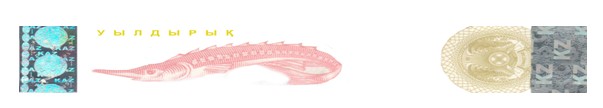  

Описание марки для внутреннего рынка

      1. Размер марки 100x19 мм.



      2. Основной фон марки для икры, произведенной в Республике Казахстан - зеленый, для импортируемой икры - красный.



      3. С левой стороны марки расположены: деметаллизированная медная полоса, микротекст «уылдырық».



      4. В центре марки изображение осетра.



      5. С правой стороны расположены:

      нумерация (с ультра фиолетовым свечением), государственный герб Республики Казахстан, голограмма со словами «CITES» с эффектом изменения цветов дифракции. Под другим углом изображения на голограмме вместо слов «CITES» читается слово «KZ».

Приложение 2        

к Правилам маркирования икры 

осетровых видов рыб для торговли

на внутреннем и внешнем рынках

Форма             

                  Марка для внешнего рынка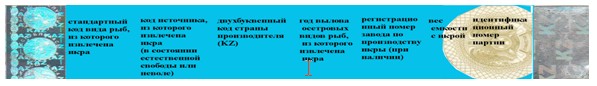  

Описание марки для внешнего рынка

      1. Размер марки 100х19 мм.



      2. Основной фон марки – голубой.



      3. С левой стороны марки расположены:

      деметаллизированная медная полоса, микротекст «уылдырық».



      4. С правой стороны расположены:

      нумерация (с ультра фиолетовым свечением), государственный герб Республики Казахстан, голограмма со словами «CITES» с эффектом изменения цветов дифракции. Под другим углом изображения на голлограмме вместо слов «CITES» читается слово «KZ».

* Примечание: При указании кода идентификации осетровых видов рыб используется следующая таблица:

Приложение 3        

к Правилам маркирования икры 

осетровых видов рыб для торговли 

на внутреннем и внешнем рынках 

Форма            Административный орган

в Республике Казахстан

от ___________________________

(полное наименование юридического лица,

___________________________

фамилия, имя, отчество (при наличии)

физического лица

___________________________

(индивидуального предпринимателя), адрес,

___________________________

номер телефона)

                        ЗАЯВЛЕНИЕ      Прошу выдать марки для торговли икрой осетровых видов рыб на

внутреннем рынке.___________________ 20 __ года Место печати ________________________

(дата подачи заявления)                    (подпись и фамилия, имя,

                                   отчество (при наличии) заявителя)

Приложение 4        

к Правилам маркирования икры  

осетровых видов рыб для торговли  

на внутреннем и внешнем рынках 

Форма            

                  Журнал учета марок для торговли икрой

                осетровых видов рыб на внутреннем рынке
					© 2012. РГП на ПХВ «Институт законодательства и правовой информации Республики Казахстан» Министерства юстиции Республики Казахстан
				ВидыВидыВидыКодСібір бекіресі Сибирский осетр Acipenser baeriiBAEОрыс бекіресіРусский осетр Acipenser gueldenstaedtiiGUEПілмайШипAcipenser nudiventrisNUDПарсы бекіресіПерсидский осетр Acipenser persicus PERСүйрік Стерлядь Acipenser ruthenusRUTШоқырСеврюга Acipenser stellatusSTEҚортпаБелугаHuso husoHUSЕскектұмсық Веслонос Polyodon spathulaSPAКалугаКалугаHuso dauricusDAUАралас түрлер (Тығыздалған уылдырық) Различные виды (Паюсная икра) Mixed species (for ‘pressed’ caviar exclusively) MIX 1Вид икры с указанием его названия на государственном, русском и латинском языках2Происхождение образца (отечественная, импортирована, конфискована), если произведена в Республике Казахстан искусственно, то необходимо указать номер и дату свидетельства о регистрации в административном органе3Юридический адрес (для физических лиц - домашний адрес, паспортные данные) заявителя на государственном и русском языках, их телефоны 4Количество банок и вес икры по видам №Наименова-

ние юридичес-

кого лица получателя марокКоличество получен-

ных марокНомер накладнойДата выдачи марок получа-

телюВид марки, емкостьИИН получателяФамилия имя отчество (при наличии) представи-

теля получателя марокДанные документов представи-

теля получа-

теля марок